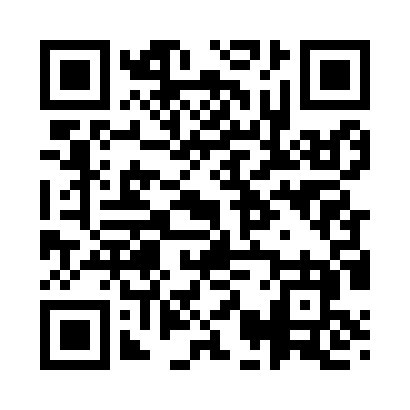 Prayer times for Back Settlement, Maine, USAWed 1 May 2024 - Fri 31 May 2024High Latitude Method: Angle Based RulePrayer Calculation Method: Islamic Society of North AmericaAsar Calculation Method: ShafiPrayer times provided by https://www.salahtimes.comDateDayFajrSunriseDhuhrAsrMaghribIsha1Wed3:385:1912:334:317:479:282Thu3:365:1712:324:327:499:303Fri3:345:1512:324:327:509:324Sat3:325:1412:324:337:519:345Sun3:305:1212:324:337:539:366Mon3:275:1112:324:347:549:387Tue3:255:1012:324:347:559:408Wed3:235:0812:324:357:579:429Thu3:215:0712:324:357:589:4410Fri3:195:0512:324:367:599:4611Sat3:175:0412:324:368:009:4812Sun3:155:0312:324:378:029:5013Mon3:135:0112:324:378:039:5214Tue3:115:0012:324:378:049:5415Wed3:094:5912:324:388:059:5616Thu3:074:5812:324:388:079:5817Fri3:054:5712:324:398:0810:0018Sat3:034:5512:324:398:0910:0219Sun3:014:5412:324:408:1010:0420Mon2:594:5312:324:408:1110:0621Tue2:584:5212:324:418:1310:0822Wed2:564:5112:324:418:1410:1023Thu2:544:5012:324:418:1510:1124Fri2:524:4912:324:428:1610:1325Sat2:514:4812:334:428:1710:1526Sun2:494:4812:334:438:1810:1727Mon2:484:4712:334:438:1910:1928Tue2:464:4612:334:448:2010:2029Wed2:454:4512:334:448:2110:2230Thu2:434:4512:334:448:2210:2431Fri2:424:4412:334:458:2310:25